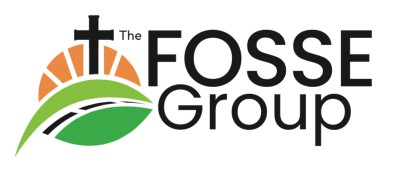 The Fosse Group of Churches Nottinghamshire				Organist/Director of MusicApplication Form Section 1: Please give your contact details Section 2: Please give the contact details of two referees whom we may contact	At least one should be an ordained minister and one should be a layperson. 	Please check that each person is happy to offer a reference.  Section 3:  Please provide a curriculum vitae or résumé (This can be inserted electronically below or provided as a separate document. Please note that a CV on its own will not be accepted).   Please be sure to include any qualifications or experience that you consider relevant to this position.Section 4: Please provide a covering letter (Please provide this as a separate document).Having read the advertisement and job description, please tell us in your letter why your character, training and experience make you particularly suitable as our Director of Music, why you would like this position and what vision you would bring with you to fulfil its potential.	Please do not feel obliged to write at any greater length than you need to make your key points. Your letter should not be longer than 1000 words.Section 5: Declaration	Please read this carefully before signing this application	a)  I confirm that to the best of my knowledge and belief, the provided 		information 	is complete and correct and that any untrue or misleading 	information will give my employer the right to terminate any employment 	contract offered. 	b)  I understand that The Fosse Group has in place safer recruitment practices, 	and I agree that where a role may require criminal records checks The Fosse 	Group will apply to the Disclosure and Barring Service for the appropriate level of 	disclosure. Should a required disclosure not be satisfactory; any offer of 	employment may be withdrawn, or employment terminated. 	c)  I understand that Clergy and employed lay people working for The Fosse 	Group have duties that require them to represent or speak on behalf of the 	Church (which for the purposes of this policy, includes all employees of the 	Church) and may not be a member of or promote or solicit support for a party or 	organisation whose constitution, policy objectives or public statements are 	declared in writing by the House of Bishops to be incompatible with the Church 	of England’s commitment to promoting racial equality. This explicitly includes the 	British National Party and the National Front. I can confirm that I am able to 	comply with this. 				d) I consent to The Fosse Group holding my data and all confidential information 	given on this form either electronically or in paper for a suitable period, pursuant 	to the General Data Protection Regulations. Name: _____________________     Signature: ______________________      Date: ______________ 			(Electronic signatures are acceptable) Section 6: Please return your application Please return your completed application to:  The Reverend Ruth Colby,The VicarageWoods LaneFlinthamNottinghamshireNG23 5LR	Applications by email to revruthcolby@gmail.com are welcome.	Interviews and auditions will take place at St Peter’s church in East Bridgford – further details will be sent to short-listed candidates.	Should you require any further information about this position, please do not hesitate to contact Reverend Ruth Colby on 01636 924383, or email revruthcolby@gmail.comThank you for your interest in this position.NameNameAddressAddressEmailEmailTelephone (landline and/or mobile)	Telephone (landline and/or mobile)	Do you currently hold a British passport or have indefinite leave to remain and work in the UK with no current immigration restrictions?Are you willing to undertake an enhanced DBS check?NameNameAddressAddressEmailEmailTelephone (landline and/or mobile)	Telephone (landline and/or mobile)	Relationship with applicantApproach before interview Y/N?NameNameAddressAddressEmailEmailTelephone (landline and/or mobile)	Telephone (landline and/or mobile)	Relationship with applicantApproach before interview Y/N?